02.06.2020- wtorekDZIEŃ DOBRY WIEWIÓRECZKI!Dzisiejszy temat: Dzieci na świecie.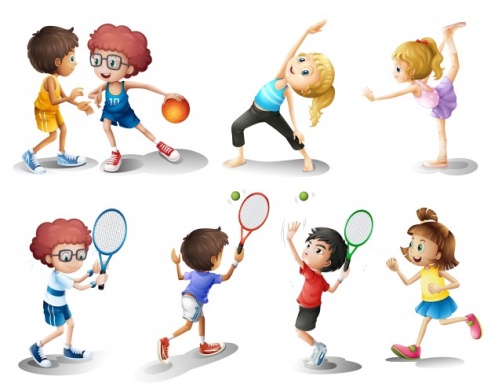 Ćwiczenia poranne i gimnastyczne:„Malowanie oburącz”- ćwiczenia motoryki dużej- dziecko w powietrzu rysuje oburącz dowolne obrazki powtarzając słowa: Gdy wspólnie pracują ręce, możesz napisać więcej„Marsz na piętach”- dziecko maszeruje na piętach po obwodzie koła               w rytm muzykiodsyłam do linku:https://www.youtube.com/watch?v=lbB770dSoI0„Celowanie”-  ćwiczenia celności.  Ustawiamy na środku pokoju dużą piłkę. Dwa metry od piłki staje dziecko, które otrzymuje małą piłkę np. tenisową i próbuje rzucić nią w dużą piłkę. Ćwiczenie powtarzamy kilka razyZachęcam do dokładnego umycia rąk przez dziecko.„Dzieci świata”-  słuchanie wiersza Wincentego Fabera. W trakcie słuchania wiersza pokazujemy dziecku miejsca na mapie świata, z których pochodzą bohaterowie wiersza i umieszcza na mapie odpowiednie nazwy.W Afryce w szkole ,na lekcji,śmiała się dzieci gromada,Gdy im mówił malutki Gwinejczyk,że gdzieś na świecie śnieg pada.A jego rówieśnik, Eskimos,też w szkole, w chłodnej Grenlandii,nie uwierzył , że są na świeciegorące pustynie i palmy.Afryki, ani Grenlandiimy także jak dotąd nie znamy,a jednak wierzymy w lodowce,w gorące pustynie, w banany.I dzieciom z całego światachcemy ręce uścisnąć mocnoi wierzymy, że dzielni z nich ludzie,jak i z nas samych wyrosną.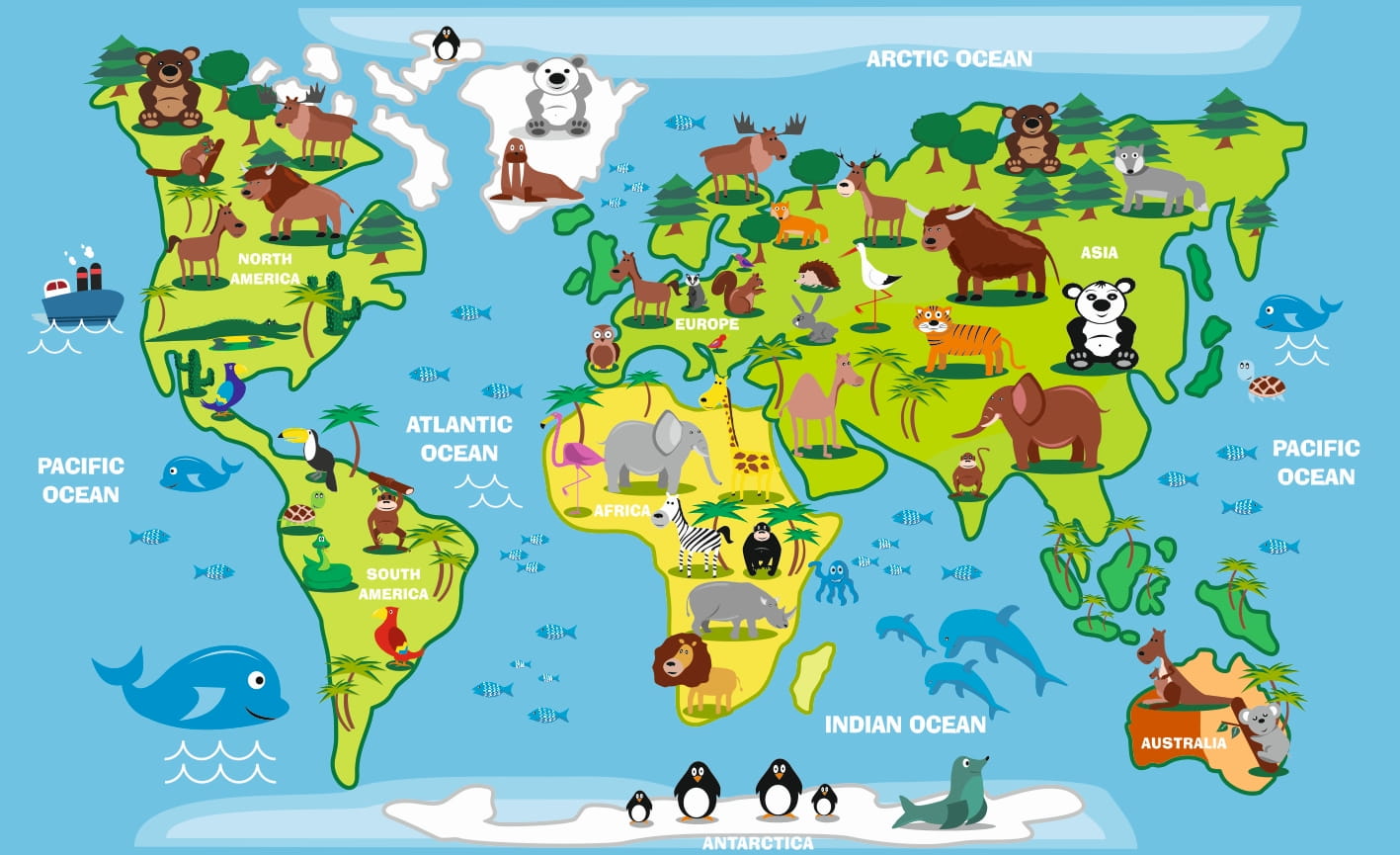 Pytania do wiersza:Z czego śmiały się afrykańskie dzieci?Gdzie mieszkają Eskimosi?O czym nie wiedziały dzieci w Grenlandii?Co łączy dzieci na całym świecieCzy byliście kiedyś w innym kraju?Czy byliście kiedyś na innym kontynencie?Jakich ludzi tam spotkaliście?Jakie dzieci spotkaliście?Czy wszyscy mówili tym samym językiem?Co ich od Was różniło?Co było podobne?Proponuję wysłuchanie piosenki M. Jeżowskiej „Kolorowe dzieci”odsyłam do linku:https://www.youtube.com/watch?v=Y_kIVuTfVk4&t=53s„Dzieci z różnych stron świata”-  oglądanie zdjęć przedstawiających  dzieci z różnych stron świata, wypowiadanie się dziecka na temat wyglądu rówieśników z innych krajów. Ważne by nie były to stereotypowe, schematyczne wyobrażenia o mieszkańcach innych krajów i kontynentów. Warto podkreślić, że dzieci z Afryki czy Azji, mieszkające w miastach, mają domy i ubrania podobne do tych, które znamy.	Co łączy, a co różni dzieci na całym świecie?- pytanie do dziecka Dziecko na podstawie zdjęć wypowiada się na temat podobieństw            i różnic w wyglądzie dzieci z różnych stron świata. Zwracamy uwagę na kolor włosów, karnację, , sylwetkę.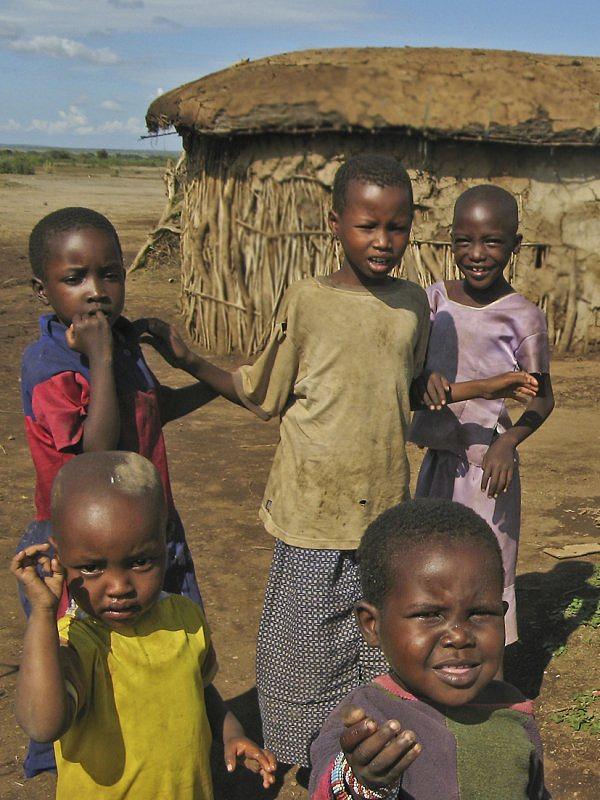 http://www.garnek.pl/himitsu/34016093/dzieci-afrykiDzieci mieszkające w Afryce.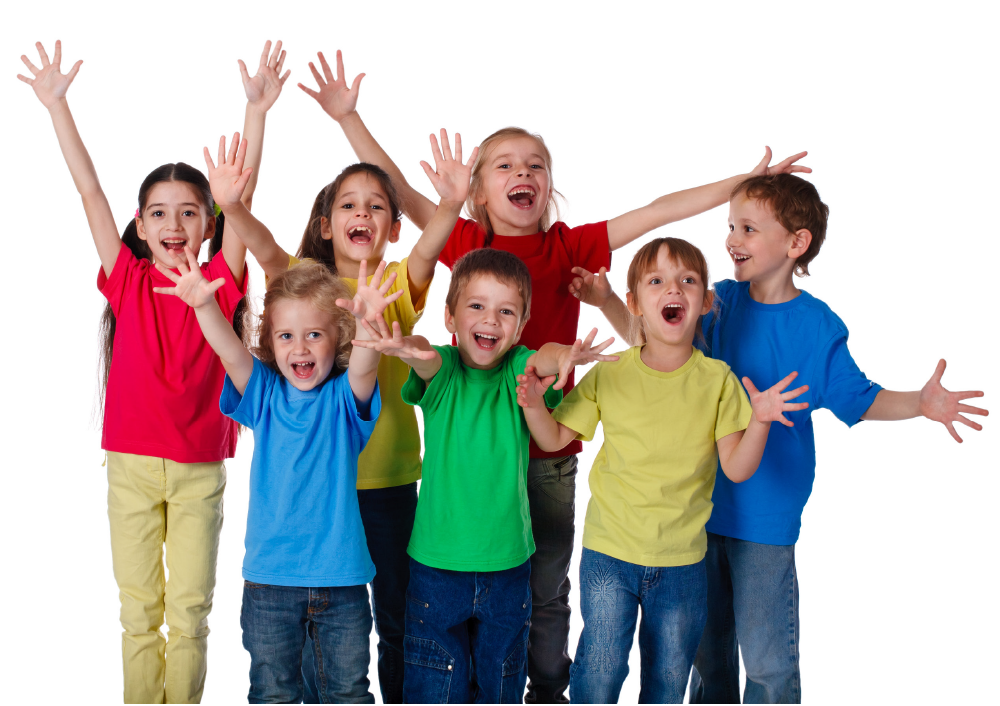 https://www.mac.pl/aktualnosci/praca-w-grupach-laczonychDzieci mieszkające w Polsce.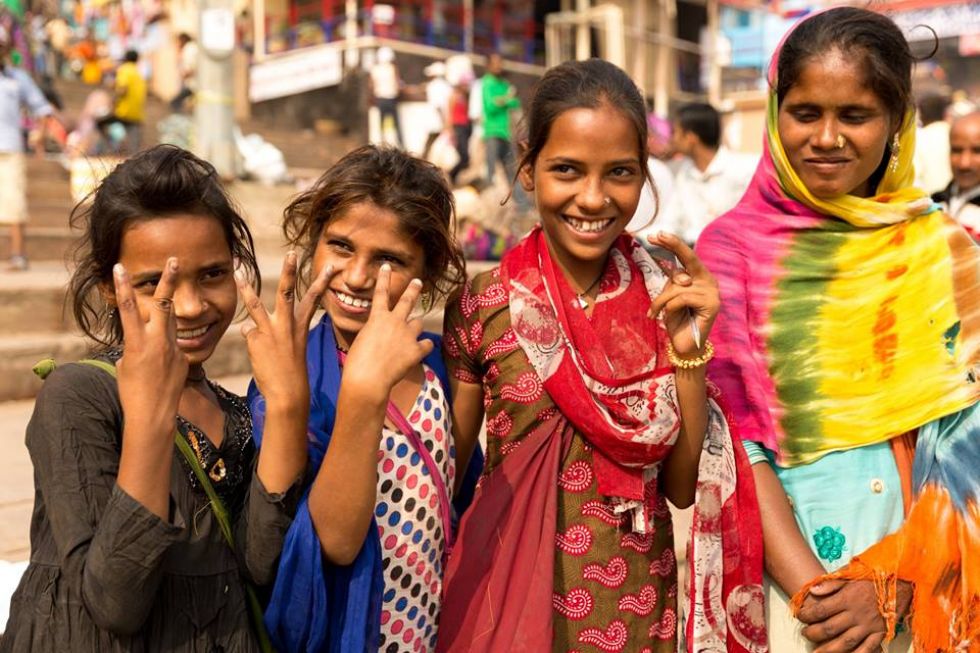 https://wyprawy.pl/pl-PL/news/indie-dla-wybrednych,374.htmlDzieci mieszkające w Indiach.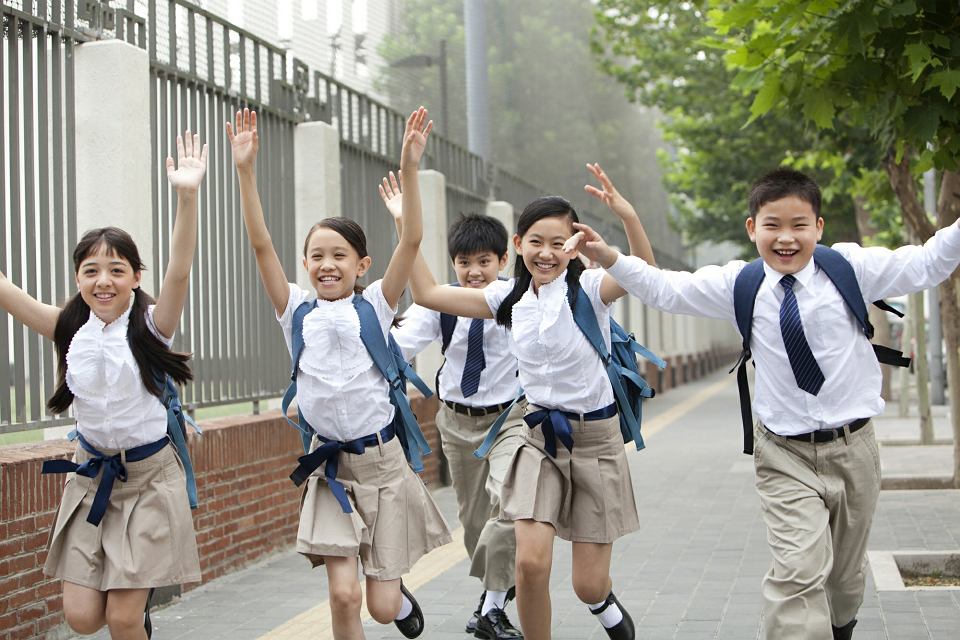 https://wyborcza.pl/duzyformat/7,127290,22060220,chinskie-dzieci-ucza-sie-nawet-noca-jak-polka-zostala.htmlDzieci mieszkające w Chinach.Zachęcam do wykonania dowolnego eksperymentu z bańkami mydlanymi. Instrukcje znajdują się pod linkiem.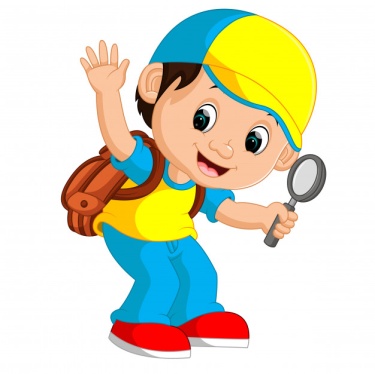 http://www.banki-mydlane.com.pl/eksperymenty.html„Memory obrazkowe”- zachęcam do zabawy z zapamiętywanie obrazków.  Obrazki drukujemy, wycinamy i doskonalimy pamięć dziecka.odsyłam do linku:https://drive.google.com/file/d/0BzD2URs2Hx4eT0o5Y2RveFBMMFk/viewBajki z różnych stron świata- zachęcam do przeczytania dziecku wybranych bajek.Odsyłam do linku:http://miedzykulturowa.org.pl/czytelnia/bajki/Piosenki dla dzieci- proponuje posłuchanie  wybranych piosenek.odsyłam do linków:https://www.youtube.com/watch?v=ZKslipdC-sYhttps://www.youtube.com/watch?v=EkDzE_EHH_Ahttps://www.youtube.com/watch?v=mGsicfW_yG8„Mój portret”- dziecko przegląda się w lusterku, zwraca uwagę na swój kolor włosów, oczu, uczesanie, cechy charakterystyczne (pieprzyki). Wymyśla i pokazuje w lusterku różne miny, wyrażające radość, smutek, strach, zdziwienie, złość.Omawiamy z dzieckiem sposób wykonania portretu:Dziecko będzie rysować tylko głowę i ramiona- wyróżniamy z dzieckiem części głowy, twarz, szyję, ramiona. Dziecko rysuje swój portret kredkami świecowymi na kartonie.Proponuje karty pracy 4 str. 30.Dodatkowa karta pracy i  kolorowanka  poniżej: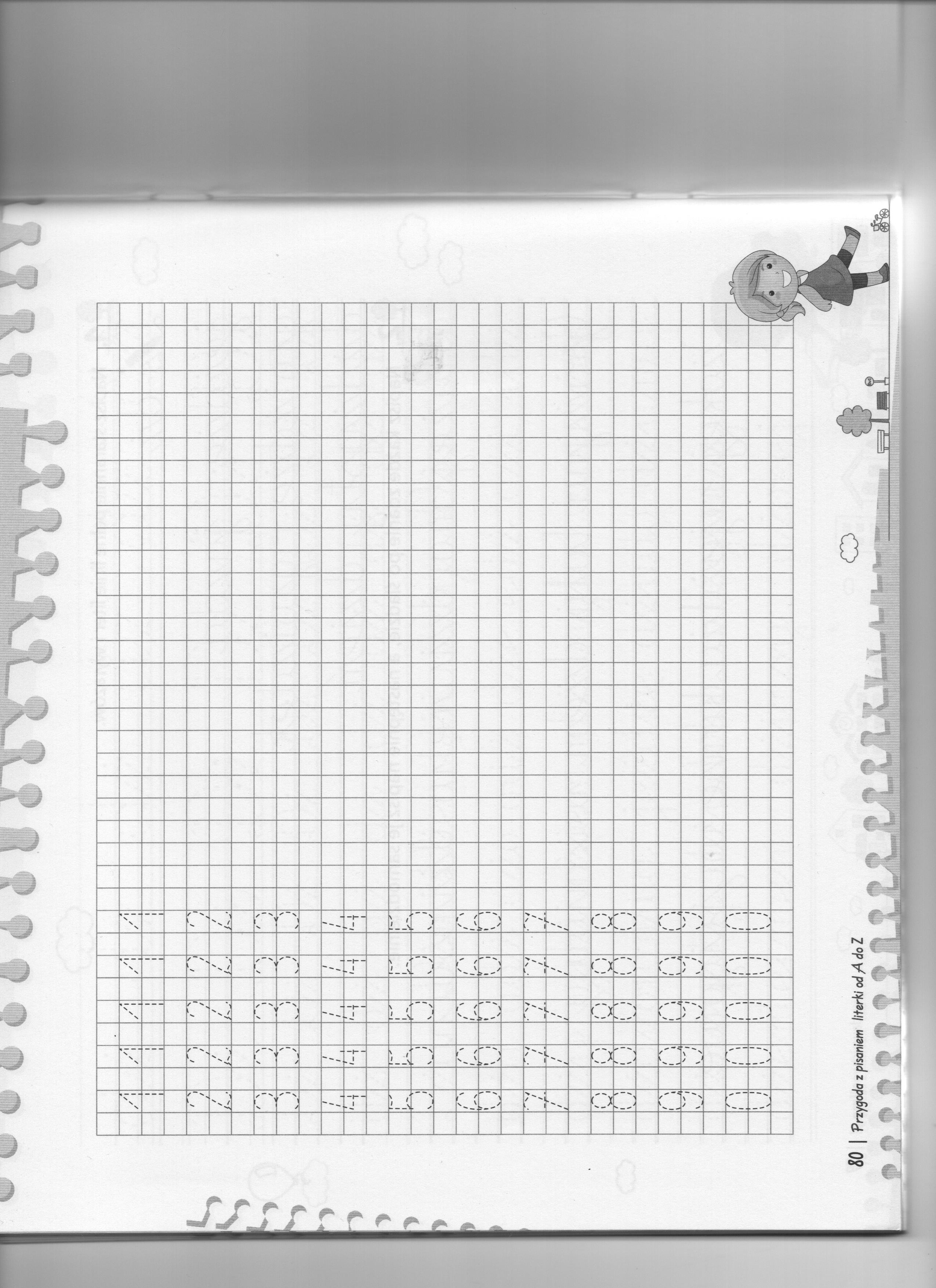 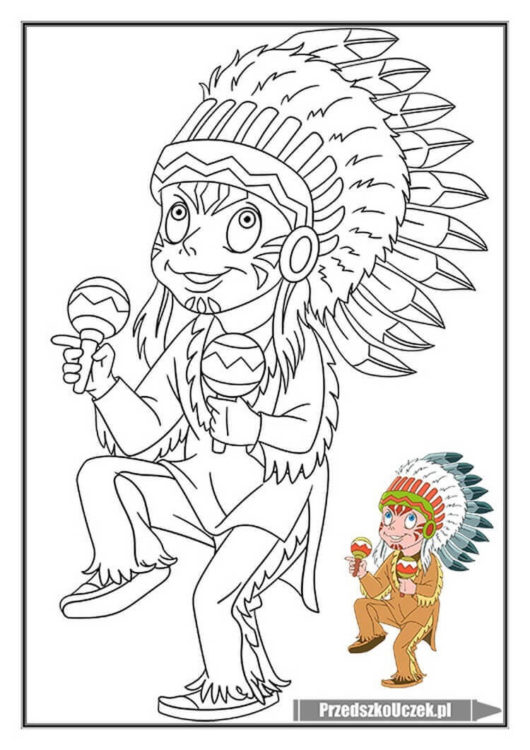 https://przedszkouczek.pl/2019/05/13/dzien-dziec